
                                 Province of the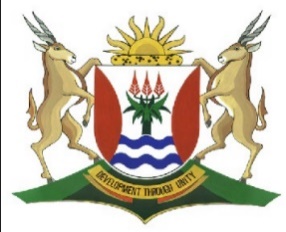 EASTERN CAPEEDUCATIONDIRECTORATE SENIOR CURRICULUM MANAGEMENT (SEN-FET)TUIS-ONDERIG SELFSTUDIE NOTAS EN AKTIWITEITE:FORMULEBLAD REKENINGKUNDE FINANSIËLE AANWYSERSVAKREKENINGKUNDEREKENINGKUNDEGRAAD11DATUMONDERWERPOntleding en vertolking van finansiële state: Hersiening van Graad 10Ontleding en vertolking van finansiële state: Hersiening van Graad 10Ontleding en vertolking van finansiële state: Hersiening van Graad 10Ontleding en vertolking van finansiële state: Hersiening van Graad 10Ontleding en vertolking van finansiële state: Hersiening van Graad 10Kwartaal2Week5TYD TOEKENNINGTYD TOEKENNINGEen weekIINSTRUKSIESSien vereistes per aktiwiteitSien vereistes per aktiwiteitHULPBRONNEGERUIK JOU HANDBOEK(E)GERUIK JOU HANDBOEK(E)GERUIK JOU HANDBOEK(E)GERUIK JOU HANDBOEK(E)GERUIK JOU HANDBOEK(E)GERUIK JOU HANDBOEK(E)GERUIK JOU HANDBOEK(E)GERUIK JOU HANDBOEK(E)GERUIK JOU HANDBOEK(E)BAIE BELANGRIKBAIE BELANGRIKWeet hoe om finansiële aanwysers (formules) te berekenWeet hoe om finansiële aanwysers (formules) te berekenWeet hoe om finansiële aanwysers te interpreter (vertolk)Weet hoe om finansiële aanwysers te interpreter (vertolk)KATEGORIEË VAN FINANSIËLE AANWYSERSKATEGORIEË VAN FINANSIËLE AANWYSERS1.WINSGEWENDHEIDHoe doeltreffend is die onderneming in sy normale bedryfsaktiwiteite (hoe winsgewend is dit en hoe goed bestuur hy sy uitgawes)Finansiële aanwysers:% Bruto wins op verkope% Netto wins op verkope% Bedryfsuitgawes op verkope% Bedryfswins op verkope% Bruto wins op koste van verkope (winsopslag)Antwoorde moet in% (persentasie) weesAlle syfers kom uit die inkomstestaat2.LIKIDITEITDie vermoë van 'n onderneming om sy korttermyn- of onmiddellike skuld sonder enige probleme af te betaal. Dit dui aan of die onderneming sy bedryfskapitaal effektief hanteer het.Finansiële aanwysers:Bedryfsverhouding - Verhouding x: 1Daar word gekyk na die vermoë van die onderneming om sy korttermynskuld terug te betaal.Suurtoetsverhouding - Verhouding x: 1Daar word gekyk na die onderneming se vermoë om sy korttermynskuld terug te betaal sonder om gedwing te word om aandele te verkoop.Netto bedryfsbates (netto bedryfskapitaal) - RandVoorraadomsetsnelheid - Tye per jaarDaar word gekyk na hoe gereeld die onderneming die voorraad aanvul / bestel.Gemiddelde debiteure-invorderingsperiode - DaeDaar word gekyk hoe vinnig die onderneming geld van sy debiteure ontvang.Gemiddelde betalingstermyn van krediteure - DaeDaar word gekyk na hoe gou die onderneming sy krediteure betaal.Aandele-periode - DaeDaar word gekyk na hoe gereeld die voorraad aangevul word.3.SOLVABILITEITDie vermoë van 'n onderneming om al sy skuld af te betaalFinansiële aanwyser:Totale bates: Totale verpligtingeDie onderneming is oplosmiddel of nie, afhangende van of die bates meer is as die laste.As die bates meer is as laste, is die onderneming oplosbaar en omgekeerd.4.OPBRENGSHoe winsgewend is die belegging van die eienaar in die ondernemingFinansiële aanwysers:Opbrengs op die gemiddelde ekwiteit van vennote -%Die persentasie kan vergelyk word met bankrentekoerse vir alternatiewe beleggings.FORMULES GEBRUIK OM FINANSIËLE AANWYSERS TE BEREKENFORMULES GEBRUIK OM FINANSIËLE AANWYSERS TE BEREKENAKTIWITEIT 1  AKTIWITEIT 1  AKTIWITEIT 1  AKTIWITEIT 1  AKTIWITEIT 1  Die volgende opsomming is gehaal uit die finansiële state van Freeway Supermarket.Die volgende opsomming is gehaal uit die finansiële state van Freeway Supermarket.Die volgende opsomming is gehaal uit die finansiële state van Freeway Supermarket.Die volgende opsomming is gehaal uit die finansiële state van Freeway Supermarket.Die volgende opsomming is gehaal uit die finansiële state van Freeway Supermarket.GEVRA:GEVRA:GEVRA:GEVRA:1.Bereken die volgende finansiële aanwysers:Bereken die volgende finansiële aanwysers:Bereken die volgende finansiële aanwysers:1.1.1.1.Brutowins op verkope1.21.2Brutowins op koste van verkope1.31.3Nettowins op verkope1.41.4Bedryfsuitgawes op omset1.51.5Opbrengs op eienaarsbelang (gebruik gemiddelde ekwiteit)1.61.6Bedryfskapitaalverhouding1.71.7Vuurproefverhouding2.Lewer kommentaar op die winsopslagpersentasie wat behaal is. Hou in gedagte dat die onderneming mik op 'n winsopslag van 60% op die koste.Lewer kommentaar op die winsopslagpersentasie wat behaal is. Hou in gedagte dat die onderneming mik op 'n winsopslag van 60% op die koste.Lewer kommentaar op die winsopslagpersentasie wat behaal is. Hou in gedagte dat die onderneming mik op 'n winsopslag van 60% op die koste.3.Lewer kommentaar op die persentasie verdien deur die eienaar.Lewer kommentaar op die persentasie verdien deur die eienaar.Lewer kommentaar op die persentasie verdien deur die eienaar.4.Lewer kommentaar op die bedryfskapitaal- en vuurproefverhoudings. Lewer kommentaar op die bedryfskapitaal- en vuurproefverhoudings. Lewer kommentaar op die bedryfskapitaal- en vuurproefverhoudings. 5.Wat is die bedrag van die eienaar se onttrekkings vir die jaar? Onthou dat hy 'n motor ter waarde van R56 800 as ekstra kapitaal bygedra het.Wat is die bedrag van die eienaar se onttrekkings vir die jaar? Onthou dat hy 'n motor ter waarde van R56 800 as ekstra kapitaal bygedra het.Wat is die bedrag van die eienaar se onttrekkings vir die jaar? Onthou dat hy 'n motor ter waarde van R56 800 as ekstra kapitaal bygedra het.INLIGTING:INLIGTING:INLIGTING:INLIGTING:A.INKOMSTESTAAT VIR DIE JAAR GEËINDIG 28 FEBRUARIE 2019INKOMSTESTAAT VIR DIE JAAR GEËINDIG 28 FEBRUARIE 2019INKOMSTESTAAT VIR DIE JAAR GEËINDIG 28 FEBRUARIE 2019B.BALANSSTAAT  SOOS OP 28 FEBRUARIE 2019BALANSSTAAT  SOOS OP 28 FEBRUARIE 2019BALANSSTAAT  SOOS OP 28 FEBRUARIE 2019AKTIWITEIT 2                                                                     AKTIWITEIT 2                                                                     AKTIWITEIT 2                                                                     AKTIWITEIT 2                                                                     AKTIWITEIT 2                                                                     Die inligting wat in hierdie vraag verskaf is, is op 29 Februarie 2020 uit die boeke van Downtown Stores gehaal.Die inligting wat in hierdie vraag verskaf is, is op 29 Februarie 2020 uit die boeke van Downtown Stores gehaal.Die inligting wat in hierdie vraag verskaf is, is op 29 Februarie 2020 uit die boeke van Downtown Stores gehaal.Die inligting wat in hierdie vraag verskaf is, is op 29 Februarie 2020 uit die boeke van Downtown Stores gehaal.Die inligting wat in hierdie vraag verskaf is, is op 29 Februarie 2020 uit die boeke van Downtown Stores gehaal.GEVRA:GEVRA:GEVRA:GEVRA:2.12.1Bereken die persentasie winsopslag wat deur die onderneming verkry is.Bereken die persentasie winsopslag wat deur die onderneming verkry is.2.22.2Gee TWEE redes vir die verskil in die winspersentasies.(Sien Inligting C).Gee TWEE redes vir die verskil in die winspersentasies.(Sien Inligting C).2.32.3Bereken die persentasie brutowins op verkope.Bereken die persentasie brutowins op verkope.2.42.4Bereken die persentasie nettowins op verkope.Bereken die persentasie nettowins op verkope.2.52.5Noem EEN rede vir die afname in persentasie in u berekeninge in Vrae 2.3 en 2.4Noem EEN rede vir die afname in persentasie in u berekeninge in Vrae 2.3 en 2.42.62.6Bereken die opbrengs op die gemiddelde eienaarsbelang.Bereken die opbrengs op die gemiddelde eienaarsbelang.2.72.7Moet die eienaar tevrede wees met sy persentasieopbrengs? Verduidelik deur finansiële aanwysers aan te haal om jou antwoord te staaf.Moet die eienaar tevrede wees met sy persentasieopbrengs? Verduidelik deur finansiële aanwysers aan te haal om jou antwoord te staaf.2.82.8Bereken die bedryfskapitaalverhouding vir 2020.Bereken die bedryfskapitaalverhouding vir 2020.2.92.9Bereken die vuurproefverhouding vir 2020.Bereken die vuurproefverhouding vir 2020.2.102.10Verduidelik waarom handelsvoorraad uitgesluit is in die berekening van die vuurproefverhouding.Verduidelik waarom handelsvoorraad uitgesluit is in die berekening van die vuurproefverhouding.INLIGTING:INLIGTING:INLIGTING:INLIGTING:A.A.UITTREKSEL UIT DIE INKOMSTESTAATUITTREKSEL UIT DIE INKOMSTESTAATB.B.UITTREKSEL UIT DIE BALANSSTAATUITTREKSEL UIT DIE BALANSSTAATC.C.FINANSIËLE AANWYSERSFINANSIËLE AANWYSERSAKTIWITEIT 3                                                                    AKTIWITEIT 3                                                                    AKTIWITEIT 3                                                                    Die volgende inligting is onttrek uit die rekeningkundige rekords van die winkels in Barcelona vir die jaar geëindig 29 Februarie 2020.Die volgende inligting is onttrek uit die rekeningkundige rekords van die winkels in Barcelona vir die jaar geëindig 29 Februarie 2020.Die volgende inligting is onttrek uit die rekeningkundige rekords van die winkels in Barcelona vir die jaar geëindig 29 Februarie 2020.GEVRA:GEVRA:3.1Bereken die volgende finansiële aanwysers vir die jaar geëindig29 Februarie 2020:Bruto winspersentasie op koste van verkopeOpbrengs op eienaarsbelangSolvensieverhoudingBedryfskapitaalverhoudingVuurproefverhouding3.2Is die mate van solvensie van die onderneming bevredigend? Verduidelik deur syfers aan te haal.3.3Verduidelik of die styging in die bruto winspersentasie 'n goeie strategie was. Haal syfers aan.3.4Opbrengs op eienaarsbelangLewer kommentaar op die opbrengs op eienaarsbelang.Die finansiële instelling bied 'n maksimum beleggingsopbrengs van 8% aan die eienaar. Adviseer hom oor die aanbod.3.5Moet die eienaar tevrede wees met die winsgewendheid van die onderneming? Verduidelik deur TWEE relevante finansiële aanwysers aan te haal.3.6Lewer kommentaar op die likiditeit van die onderneming deur TWEE relevante finansiële aanwysers aan te haal.INLIGTING:INLIGTING:A.UITTREKSEL VAN DIE INKOMSTESTAAT B.UITTREKSEL VAN BALANSSTAATC.FINANSIËLE AANWYSERSAKTIWITEIT 4                                                                    AKTIWITEIT 4                                                                    AKTIWITEIT 4                                                                    Jy word voorsien van inligting met betrekking tot Access Meubileerders vir die jaar geëindig 30 Junie 2019. Die onderneming gebruik ‘n vaste winsopslag van 50% op kosprys.  Jy word voorsien van inligting met betrekking tot Access Meubileerders vir die jaar geëindig 30 Junie 2019. Die onderneming gebruik ‘n vaste winsopslag van 50% op kosprys.  Jy word voorsien van inligting met betrekking tot Access Meubileerders vir die jaar geëindig 30 Junie 2019. Die onderneming gebruik ‘n vaste winsopslag van 50% op kosprys.  GEVRA:GEVRA:4.1Bereken die saldo van die Kapitaalrekening op 30 Junie 2019. Die eienaar het gedurende die jaar 'n ekstra R300 000 tot sy kapitaal bygedra.4.2Bereken die volgende finansiële aanwysers:Winsopslag% behaal% Netto wins op omsetBedryfskapitaalverhoudingVuurproefverhoudingOpbrengs op die gemiddelde eienaarsbelang4.3Moet die eienaar tevrede wees met die behaalde winsopslag%? Verduidelik deur syfers aan te haal.4.4In 2018 verdien die eienaar 30% op sy belegging in hierdie onderneming.Verskaf een rede waarom die eienaar tevrede moet wees met die opbrengs wat hy in 2019 op sy belegging gekry het.Verskaf een rede waarom die eienaar nie tevrede sou wees met die opbrengs op sy belegging in 2019 nie.INLIGTING:INLIGTING:KLASTOETS                                                                              (40 punte; 35 minute)KLASTOETS                                                                              (40 punte; 35 minute)KLASTOETS                                                                              (40 punte; 35 minute)KLASTOETS                                                                              (40 punte; 35 minute)KLASTOETS                                                                              (40 punte; 35 minute)ABEGRIPPEBEGRIPPEBEGRIPPE1.1Kies die korrekte woord uit die lys vir elke stelling wat gegee word.Kies die korrekte woord uit die lys vir elke stelling wat gegee word.Kies die korrekte woord uit die lys vir elke stelling wat gegee word.likiditeit; solvensie; winsgewendheid; opbrengs op belegginglikiditeit; solvensie; winsgewendheid; opbrengs op belegginglikiditeit; solvensie; winsgewendheid; opbrengs op belegging1.1.11.1.1Hoe doeltreffend 'n besigheid is.1.1.21.1.2Of die eienaarsbelang elders beter beloon sal word.1.1.31.1.3Hoe stabiel 'n besigheid is om op lang termyn te oorleef1.1.41.1.4Of 'n onderneming in staat is om sy korttermynskuld af te betaal.(4)BINTERPRETASIE (VERTOLKING) VAN FINANSIËLE STATEINTERPRETASIE (VERTOLKING) VAN FINANSIËLE STATEINTERPRETASIE (VERTOLKING) VAN FINANSIËLE STATE1.2SWIFT HANDELAARSDie volgende inligting hou verband met 28 Februarie 2020.SWIFT HANDELAARSDie volgende inligting hou verband met 28 Februarie 2020.SWIFT HANDELAARSDie volgende inligting hou verband met 28 Februarie 2020.GEVRA:GEVRA:GEVRA:Let wel: 'n Formuleblad word voorsien.                          Alle berekeninge moet tot EEN desimale plek afgerond word.Let wel: 'n Formuleblad word voorsien.                          Alle berekeninge moet tot EEN desimale plek afgerond word.Let wel: 'n Formuleblad word voorsien.                          Alle berekeninge moet tot EEN desimale plek afgerond word.Bereken die volgende verhoudings vir 2020 en lewer kommentaar.Bereken die volgende verhoudings vir 2020 en lewer kommentaar.Bereken die volgende verhoudings vir 2020 en lewer kommentaar.1.2.1BedryfskapitaalverhoudingBedryfskapitaalverhouding(6)1.2.2VuurproefverhoudingVuurproefverhouding(3)1.2.3Vergelyk hierdie resultate met dié van 2019 en lewer kommentaar op die likiditeit van die onderneming.Vergelyk hierdie resultate met dié van 2019 en lewer kommentaar op die likiditeit van die onderneming.(4)1.2.4Bereken die persentasie opbrengs op die gemiddelde eienaarsbelang.Bereken die persentasie opbrengs op die gemiddelde eienaarsbelang.(6)1.2.5Moet die eienaar tevrede wees met hierdie opgawe? Motiveer u antwoord.Moet die eienaar tevrede wees met hierdie opgawe? Motiveer u antwoord.(3)INLIGTING:INLIGTING:INLIGTING:INLIGTING:1.3LS REKENAARSDie finansiële jaar eindig elke jaar aan die einde van Februarie.LS REKENAARSDie finansiële jaar eindig elke jaar aan die einde van Februarie.LS REKENAARSDie finansiële jaar eindig elke jaar aan die einde van Februarie.GEVRA:GEVRA:GEVRA:1.3.1Bereken die persentasie winsopslag vir 2020.Bereken die persentasie winsopslag vir 2020.(3)1.3.2Gee TWEE redes vir die afwyking van die teikenpunt van 40%.Gee TWEE redes vir die afwyking van die teikenpunt van 40%.(4)1.3.3Die persentasie winsopslag vir 2019 was 50%. Watter invloed het die verandering in winsopslag op die onderneming gehad? Haal syfers aan om u antwoord te staaf.Die persentasie winsopslag vir 2019 was 50%. Watter invloed het die verandering in winsopslag op die onderneming gehad? Haal syfers aan om u antwoord te staaf.(2)1.3.4LS Rekenaars bestee minder aan nasionale advertering en het op plaaslike advertering gefokus. Was hierdie besluit tot hul voordeel? Haal syfers aan om u antwoord te staaf.LS Rekenaars bestee minder aan nasionale advertering en het op plaaslike advertering gefokus. Was hierdie besluit tot hul voordeel? Haal syfers aan om u antwoord te staaf.(3)1.3.5Watter persentasie van die verkope word aan salarisse en lone bestee?Watter persentasie van die verkope word aan salarisse en lone bestee?(2)INLIGTING:INLIGTING:INLIGTING:Brutowins   X  100 Verkope             1Brutowins               X  100  Koste van verkope       1Brutowins               X  100  Koste van verkope       1Nettowins    X  100                                                                       Verkope             1Bedryfsuitgawes  X  100                     Verkope               1Bedryfsuitgawes  X  100                     Verkope               1Bedryfswins  X  100    Verkpe            1Bedryfswins  X  100    Verkpe            1Bedryfsbates : BedryfslasteBedryfsbates : Bedryfslaste(Bedryfsbates – Voorrade): Bedryfslaste(Bedryfsbates – Voorrade): Bedryfslaste(Handels en ander ontvangbares + kontant en kontantekwivalente): Bedryfslaste(Handels en ander ontvangbares + kontant en kontantekwivalente): Bedryfslaste(Handels en ander ontvangbares + kontant en kontantekwivalente): Bedryfslaste(Handels en ander ontvangbares + kontant en kontantekwivalente): Bedryfslaste Nettowins__      X    100                 Eienaarsbelang          1 Nettowins__      X    100                 Eienaarsbelang          1Totale bates  : Totale lasteTotale bates  : Totale laste